Приложение № 6 к Порядку разработки, реализации и оценки эффективности муниципальных программ Хасанского муниципального района от 26.12.2022 г.  № 1068-па (ред. от 30.01.2023 №71-па)ГОДОВОЙ ОТЧЕТ за 2023 годо ходе реализации и оценке эффективностиреализации муниципальной программы«Обеспечение жильем молодых семей Хасанского муниципального округа» (постановление администрации Хасанского муниципального района от 26.12.2022 №   1042-па в редакции постановлений администрации Хасанского муниципального округа от 13.02.2023 г. № 122-па, постановления администрации Хасанского муниципального округа от 11.04.2023 года № 486-па, постановления администрации Хасанского муниципального округа от 29.12.2023 года № 2560-па)Ответственный исполнитель: управление жизнеобеспечения администрации Хасанского муниципального округател. 48-3-57, e-mail: hasan-gkh@yandex.ru1. Наименование муниципальной программы:«Обеспечение жильем молодых семей Хасанского муниципального округа» 
2. Цели и задачи муниципальной программы:
3. Оценка эффективности реализации муниципальной программы.
3.1. Конкретные результаты, достигнутые за отчетный год (или за весь период реализации программы).1) За период с 2013 по 2022 годы в результате реализации муниципальной программы было выдано 79 свидетельств о праве на получение социальной выплаты на приобретение жилого помещения или создание объекта индивидуального жилищного строительства, тем самым 79 семей Хасанского муниципального округа улучшили свои жилищные условия,  в том числе из них 18 многодетных семей.2) За 2023 год в результате реализации муниципальной программы было выдано еще 4 свидетельства о праве на получение социальной выплаты на приобретение жилого помещения или создание объекта индивидуального жилищного строительства, тем самым 4 семьи Хасанского муниципального округа улучшили свои жилищные условия,  в том числе из них 2 многодетные семьи.
3.2. Результаты достижения значений показателей (индикаторов) муниципальной программы и подпрограмм, входящих в ее состав (при наличии), за отчетный год (по форме, представленной в таблице № 1).Информация о результатах достижения значений показателей (индикаторов) муниципальной программы (подпрограммы) за отчетный год
Таблица № 1_______________	<*> - приводятся формулы и краткий алгоритм расчета, периодичность сбора информации.3.3. Перечень мероприятий, выполненных и не выполненных (с указанием причин) в установленные сроки (по форме предоставленной в таблице № 2).Информация о степени выполнения мероприятий муниципальной программы (подпрограммы)Таблица № 23.4. Анализ факторов, повлиявших на ход реализации муниципальной программы.Ранее утвержденная постановлением администрации Славянского городского поселения от 15.12.2020 года № 731 муниципальная программа «Обеспечение жильем молодых семей Славянского городского поселения» на 2021 – 2023 годы и муниципальная программа «Обеспечение жильем семей Посьетского городского поселения» на 2014-2027 годы, утвержденная постановлением администрации Посьетского городского поселения от 31.12.2013 г. № 189 с 01.01.2023 года прекратила свое действие, в связи с проведенной муниципальной реформой и преобразованием  Хасанского  муниципального  района в Хасанский муниципальный округ.    Для реализации мероприятий программы, значительно увеличено финансирование, в результате муниципальной реформы Хасанский муниципальный район был преобразован в Хасанский муниципальный округ. В  соответствии  с  Законом  Приморского  края  от  22  апреля  2022 года  № 80-КЗ «О Хасанском  муниципальном округе Приморского края» все полномочия, осуществляемые поселениями района самостоятельно, переходят  для исполнения на уровень округа. В связи с образованием Хасанского муниципального округа, участвовать в программе «Обеспечение жильем молодых семей Хасанского муниципального округа» на 2023 – 2025 годы могут молодые семьи всего Хасанского муниципального округа в возрасте до 36 лет. Ежегодное повышение стоимости 1 кв.м. общей площади жилого помещения, влияет на стоимость жилого помещения и как следствие на количество молодых семей, которым предоставляются социальные выплаты для приобретения жилого помещения или строительства индивидуального жилья.3.5. Данные о бюджетных ассигнованиях и иных средствах, запланированных и направленных на выполнение мероприятий, а также освоенных в ходе реализации муниципальной программы, согласованные с финансовым управлением (по форме, представленной в таблице № 4).Информация о расходовании бюджетных и внебюджетных средств на реализацию муниципальной программы за счет всех источников за отчетный год Таблица № 43.6. Информация о внесенных изменениях в муниципальную программу.Внесены следующие изменения:В связи с преобразованием городских поселений, входящих в состав Хасанского муниципального района, путем их путем их объединения в новое муниципальное образование - Хасанский муниципальный округ Приморского края, в соответствии с Законом Приморского края от 22 апреля 2022 года № 80-КЗ «О Хасанском муниципальном округе Приморского края», нормативным правовым актом Думы Хасанского муниципального округа от 13.10.2022 № 2-НПА «Об утверждении Положения о правопреемственности органов местного самоуправления вновь образованного муниципального образования Хасанский муниципальный округ Приморского края».Внесение изменений в муниципальную программу производится в том числе в связи с объединением двух муниципальных программ, действовавших на территории пгт Славянка и пгт Посьет Хасанского муниципального района:1. Муниципальная целевая программа «Обеспечение жильем молодых семей Славянского городского поселения» на 2021-2023 годы, утвержденная постановлением главы Славянского городского поселения от 15.12.2020 года № 731;2. Муниципальная целевая программа «Обеспечение жильем молодых семей Посьетского городского поселения», утвержденная постановлением администрации Посьетского городского поселения от 31.12.2013 года № 189.В связи с увеличением размера субсидии, предоставляемой для реализации муниципальной  программы «Обеспечение жильем молодых семей Хасанского муниципального округа» на 2023 – 2025 годы, в соответствии с Законом Приморского края от 20.12.2022 года № 253-КЗ ««О краевом бюджете на 2023 год и плановый период 2024 и 2025 годов»; в соответствии с Законом Приморского края от 30.03.2023 года № 319-КЗ «О внесении изменений в Закон Приморского края «О краевом бюджете на 2023 год и плановый период 2024 и 2025 годов»; Заключением контрольно-счетного управления Хасанского муниципального округа № 7 (э) от 23.03.2023 на муниципальную программу «Обеспечение жильем молодых семей Хасанского муниципального округа» на 2023-2025 годы; изменением размера субсидии, предоставляемой для реализации муниципальной  программы «Обеспечение жильем молодых семей Хасанского муниципального округа» на 2024 – 2026 годы в соответствии с Законом Приморского края от 22.12.2023 года № 495-КЗ «О краевом бюджете на 2024 год и плановый период 2025 и 2026 годов».3.7. Результаты оценки эффективности реализации муниципальной программы в отчетном году.1. Расчет критериев оценки эффективности реализации муниципальной программы: 1) Расчет степени достижения цели. а) Количество молодых семей, улучшивших жилищные условия  (%);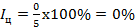 б) Общая площадь жилых помещений, приобретенная молодыми семьями в рамках социальных выплат на приобретение (строительство) стандартного жилья (%)2) Среднее значение достижения целевых показателей:Среднее значение достижения целевых показателей 94,5 %, что свидетельствует об эффективности муниципальной программы.2. Расчет степени эффективности использования бюджетных средств.На реализацию муниципальной программы «Обеспечение жильем молодых семей Хасанского муниципального округа» в 2023 году предусмотрено 13 085 156,70 рублей.
	Таким образом, использование бюджетных средств при реализации муниципальной программы показывает высокую степень эффективности.3.8. Предложения о дальнейшей реализации муниципальной программы.Программный способ решения данной проблемы обусловлен необходимостью комплексного финансового и организационного предоставления молодым семьям Хасанского муниципального округа социальных выплат на приобретение (строительство) стандартного жилья. Необходимость дальнейшей реализации муниципальной программы обусловлена социально-политической остротой проблемы и ее общефедеральным значением, межотраслевым и межведомственным характером проблемы, необходимостью привлечения к ее решению органов законодательной и исполнительной власти на федеральном и краевом уровнях, органов местного самоуправления. Дальнейшая реализация муниципальной программы позволит: -  создать условия для повышения уровня обеспеченности жильем молодых семей, зарегистрированных и проживающих на территории Хасанского муниципального округа; - развить и закрепить положительных демографических тенденций в Хасанском муниципальном округе;- привлечь в жилищную сферу дополнительные финансовые средства банков и других организаций, предоставляющих кредиты (займы), а также собственные средства молодых семей;- укрепить семейные отношения и снизить социальную напряженность.Предлагается продлить муниципальную программу, для дальнейшей возможности решения жилищной проблемы и улучшения жилищных условий молодым семьям Хасанского муниципального округа.Подпись ответственного исполнителя ____________________Хмельницкая О.А.СОГЛАСОВАНО:Начальник финансового управленияХасанского муниципального округа	______________________	Исполнитель отчета:Заместитель главы администрацииХасанского муниципального округаО.А. ХмельницкаяЦели муниципальной программы                                      Предоставление поддержки в решении жилищной проблемы молодым семьям, признанным в установленном порядке нуждающимися в улучшении жилищных условийЗадачи муниципальной программы                                    Предоставление молодым семьям Хасанского муниципального округа – участникам Программы социальных выплат на приобретение (строительство) стандартного жилья№ п/пНаименование показателя (индикатора)Ед. изм.Значения показателей (индикаторов) муниципальной программы (подпрограммы)Значения показателей (индикаторов) муниципальной программы (подпрограммы)Значения показателей (индикаторов) муниципальной программы (подпрограммы)Алгоритм формирования (формула) и методологические пояснения к показателю, метод сбора информации<*>Причины отклонений фактически достигнутых значений показателей (индикаторов) от их плановых значений№ п/пНаименование показателя (индикатора)Ед. изм.Год, предшествующий отчетномуОтчетный годОтчетный годАлгоритм формирования (формула) и методологические пояснения к показателю, метод сбора информации<*>Причины отклонений фактически достигнутых значений показателей (индикаторов) от их плановых значений№ п/пНаименование показателя (индикатора)Ед. изм.Год, предшествующий отчетномупланфактАлгоритм формирования (формула) и методологические пояснения к показателю, метод сбора информации<*>Причины отклонений фактически достигнутых значений показателей (индикаторов) от их плановых значенийЗадача 1обеспечение процесса своевременного замещения выбывающего из эксплуатации жилищного фонда и содействие развитию жилищного строительстваЗадача 1обеспечение процесса своевременного замещения выбывающего из эксплуатации жилищного фонда и содействие развитию жилищного строительстваЗадача 1обеспечение процесса своевременного замещения выбывающего из эксплуатации жилищного фонда и содействие развитию жилищного строительстваЗадача 1обеспечение процесса своевременного замещения выбывающего из эксплуатации жилищного фонда и содействие развитию жилищного строительстваЗадача 1обеспечение процесса своевременного замещения выбывающего из эксплуатации жилищного фонда и содействие развитию жилищного строительстваЗадача 1обеспечение процесса своевременного замещения выбывающего из эксплуатации жилищного фонда и содействие развитию жилищного строительстваЗадача 1обеспечение процесса своевременного замещения выбывающего из эксплуатации жилищного фонда и содействие развитию жилищного строительстваЗадача 1обеспечение процесса своевременного замещения выбывающего из эксплуатации жилищного фонда и содействие развитию жилищного строительстваПоказатель 11.Количество молодых семей, улучшивших жилищные условияед.454Отклонение связанно с увеличением стоимости 1 кв.м. общей площади жилого помещенияПоказатель 21.Общая площадь жилых помещений, приобретенная молодыми семьями в рамках социальных выплат на приобретение (строительство) стандартного жильякв.м.249280306,5Iц = Семьями приобретались жилые помещения площадью более учетной нормы на 1 человека с использованием собственных средств,  материнского и регионального капитала, потребительского кредитования.№п/пНаименование программы (подпрограммы), мероприятияПлановый срок реализацииФактический срок реализацииРезультатыРезультатыПричины недостижения запланированных результатов№п/пНаименование программы (подпрограммы), мероприятияПлановый срок реализацииФактический срок реализациизапланированныедостигнутыеПричины недостижения запланированных результатов12345671.Предоставление социальных выплат молодым семьям-участникам Программы для приобретения жилого помещения или строительства индивидуального жилья20232026Увеличение количества молодых семей Хасанского муниципального округа, улучшивших жилищные условияВыдача 4-х свидетельств о праве на получение социальной выплаты на приобретение жилого помещения или создание объекта индивидуального жилищного строительства№ п/пНаименование муниципальной программы, подпрограммы, отдельного мероприятияИсточники ресурсного обеспеченияПлан расходов в соответствии с муниципальной программой на 01.01.2023, тыс. руб.Уточненный план расходов в соответствии с муниципальной программой на 31.12.2023, тыс. руб.Фактические (кассовые) расходы, (тыс. руб.)123451.Предоставление социальных выплат молодым семьям-участникам Программы для приобретения жилого помещения или строительства индивидуального жильявсего013085,1567013085,156701.Предоставление социальных выплат молодым семьям-участникам Программы для приобретения жилого помещения или строительства индивидуального жильяфедеральный бюджет (субсидии, субвенции, иные межбюджетные трансферты)05381,061775381,061771.Предоставление социальных выплат молодым семьям-участникам Программы для приобретения жилого помещения или строительства индивидуального жильякраевой бюджет (субсидии, субвенции, иные межбюджетные трансферты)04488,094934488,094931.Предоставление социальных выплат молодым семьям-участникам Программы для приобретения жилого помещения или строительства индивидуального жильябюджет Хасанского муниципального округа03216,000003216,000001.Предоставление социальных выплат молодым семьям-участникам Программы для приобретения жилого помещения или строительства индивидуального жильяиные внебюджетные источники0,000,000,00